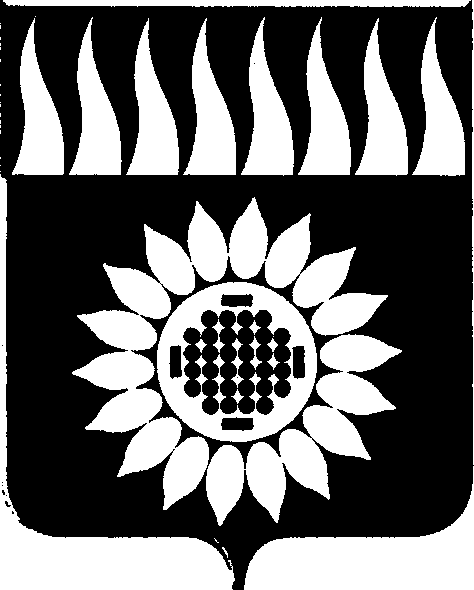 ГОРОДСКОЙ ОКРУГ ЗАРЕЧНЫЙД У М Ашестой  созыв____________________________________________________________ТРИДЦАТОЕ ОЧЕРЕДНОЕ ЗАСЕДАНИЕР Е Ш Е Н И Е26.04.2018 г. № 46-Р  О внесении изменений в Положение о депутатских группах в Думе городского округа Заречный 	  На основании ст. 45 Устава городского округа Заречный        Дума решила:        1. Внести в Положение о депутатских группах в Думе городского округа Заречный, утвержденное решением Думы от 07.06.2012г. № 62-Р (в редакции от 27.10.2016г. № 44-Р), следующее изменение:       Пункт 5 статьи 4 изложить в следующей редакции:      «5. Изменение состава депутатской группы оформляется решением депутатской группы. На ближайшем заседании Думы в решение Думы о регистрации депутатской группы вносятся соответствующие изменения.».        2. Опубликовать настоящее решение в установленном порядке и разместить на официальном сайте городского округа Заречный.Председатель Думы городского округа                                                В.Н. БоярскихГлава городского округа                                                                      А.В. Захарцев